Сведения о полномочиях органов контроля, осуществляющих надзор в сфере экологического законодательства. В соответствии со ст. 5 Федерального закона от 10.01.2002 № 7-ФЗ «Об охране окружающей среды» к полномочиям органов государственной власти Российской Федерации в сфере отношений, связанных с охраной окружающей среды, относится осуществление федерального государственного экологического надзора при осуществлении хозяйственной и иной деятельности с использованием объектов, находящихся в соответствии с законодательством Российской Федерации в ведении Российской Федерации, и объектов, оказывающих негативное воздействие на окружающую среду, соответствующих критериям определения объектов, подлежащих федеральному государственному экологическому контролю (надзору). Так, к полномочиям Северного межрегионального управления Федеральной службы по надзору в сфере природопользования отнесены: федеральный государственный надзор за геологическим изучением, рациональным использованием и охраной недр; государственный надзор в области обращения с отходами, охраны атмосферного воздуха, использования и охраны водных объектов, земельный надзор, т.е за объектами оказывающих наиболее существенное негативное воздействие, лесной надзор (лесную охрану) на землях особо охраняемых природных территорий федерального значения и иные. Министерство природных ресурсов и лесопромышленного комплекса Архангельской области осуществляет мероприятия по сохранению лесов, в том числе работ по охране, защите, воспроизводству лесов, лесоразведению, в пределах полномочий, отнесенных к полномочиям органов государственной власти Архангельской области, организует и осуществляет региональный государственный экологический надзор и геологический контроль (за объектами, не поднадзорными органам Росприроднадзора). Также к компетенции министерства природных ресурсов и лесопромышленного комплекса отнесено регулирование деятельности регионального оператора по обращению с твердыми коммунальными отходами, за исключением установления порядка проведения конкурсного отбора.Управление Федеральной службы по надзору в сфере защиты прав потребителей и благополучия человека по Архангельской области осуществляет функции по контролю и надзору в сфере обеспечения санитарно-эпидемиологического благополучия населения, защиты прав потребителей и потребительского рынка. Управление организует и проводит проверки выполнения органами государственной власти, органами местного самоуправления, а также юридическими лицами, их руководителями и иными должностными лицами, индивидуальными предпринимателями, их уполномоченными представителями и гражданами требований санитарного законодательства, санитарно-противоэпидемических (профилактических) мероприятий, предписаний должностных лиц, осуществляющих федеральный государственный санитарно-эпидемиологический надзор. К таким требованиям относятся, например, соблюдение СанПиН 2.1.3684-21, утвержденных постановлением Главного государственного санитарного врача РФ от 28.01.2021 №3, регламентирующих регулярность вывоза твердых коммунальных отходов, требования к содержанию площадок для накопления коммунальных отходов. Государственная жилищная инспекция Архангельской области является уполномоченным исполнительным органом государственной власти Архангельской области, осуществляющим функции по контролю и надзору и оказанию государственных услуг в сфере жилищных отношений. Инспекция осуществляет организацию и осуществление регионального государственного жилищного контроля (надзора).  Например, если гражданин не согласен с отказом о перерасчете платы за оказание услуг по вывозу твердых коммунальных услуг, он может обратиться в инспекцию с заявлением о проверке законности такого отказа. Инспекция по ветеринарному надзору Архангельской области и ее территориальные отделы – станции по борьбе с болезнями животных осуществляют региональный государственный контроль в области обращения с животными, участвуют в реализации на территории Архангельской области федеральных мероприятий в сфере обеспечения эпизоотического и ветеринарно-санитарного благополучия и обращения с животными, разрабатывает и утверждает мероприятия по предупреждению и ликвидации заразных и иных болезней животных (за исключением разработки и принятия нормативных правовых актов). В инспекцию можно обратится по вопросам отлова безнадзорных животных, охраны населения от болезней, передающихся от животных к человеку. Североморское межрегиональное управление Федеральной службы по ветеринарному и фитосанитарному надзору осуществляет по контроль и надзор в сфере ветеринарии, обращения лекарственных средств для ветеринарного применения, карантина и защиты растений, безопасного обращения с пестицидами и агрохимикатами при осуществлении государственного ветеринарного надзора, обеспечения плодородия почв, обеспечения качества и безопасности зерна, крупы, комбикормов и компонентов для их производства, побочных продуктов переработки зерна, земельных отношений (только в части, касающейся земель сельскохозяйственного назначения) функции по защите населения от болезней, общих для человека и животных. Управление разрешает вопросы, связанные с перемещением животных, оборота продукции сельскохозяйственного назначения, в том числе растений и иные вопросы.   Североморское территориальное управление Федерального агентства по рыболовству создано для осуществления функций по контролю (надзору) в области рыболовства и сохранения водных биологических ресурсов на водных объектах рыбохозяйственного значения Мурманской области, Ненецкого автономного округа, Архангельской области, государственному надзору за торговым мореплаванием в части обеспечением безопасности плавания судов рыбопромыслового флота в районах промысла при осуществлении рыболовства, охраны, рационального использования, изучения, сохранения, воспроизводства водных биологических ресурсов и среды их обитания, а также рыбоводства (аквакультуры), товарного рыбоводства, производства рыбной и иной продукции из водных биологических ресурсов, обеспечения безопасности плавания судов рыбопромыслового флота и аварийно-спасательных работ в районах промысла при осуществлении рыболовства, производственной деятельности на судах рыбопромыслового флота и в морских портах в отношении морских терминалов, предназначенных для комплексного обслуживания судов рыбопромыслового флота. В этот орган можно обратится по вопросам добычи водных биологических ресурсов, в том числе при осуществлении любительского рыболовства. Руководитель: Горних Александр ФедоровичАдрес: 163000 г. Архангельск, пр. Троицкий, д. 14e-mail: rpn29@rpn.gov.ruтел.: (8-818-2) 20-69-00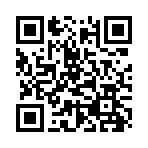 Министр: Мураев Игорь ГеннадиевичАдрес: 163000, Архангельск, ул. Выучейского, 18e-mail: lesdep@dvinaland.ru	тел.: (8-818-2) 20-77-76факс: (8-818-2) 20-98-08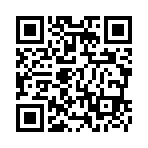 Руководитель: Носовской Тарас Иванович Адрес: 163000, Архангельск, ул. Гайдара, 24e-mail: arkh@29.rospotrebnadzor.ruТелефон: (8182) 20-05-69Факс (8182) 65-27-83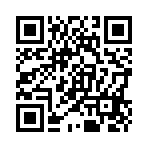 И.о руководителя: Трубина Светлана Николаевна  Адрес: 163072, г. Архангельск, ул. Комсомольская 38,кор. 1, каб. 207 e-mail:archgji@dvinaland.ruтел.: (8182) 41-31-90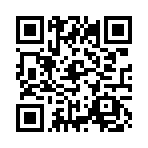 Руководитель: Копосов Сергей НиколаевичАдрес: 163000, Архангельск, ул. Выучейского, 18e-mail: koposovsn@ dvinaland.ruтел.: (8-818-2) 20-46-65 факс (8-818-2) 20-46-65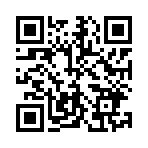 Руководитель: Макаркин Виктор ПетровичЗаместитель руководителя (Архангельская область): Громыко Александр АлександровичАдрес: 185031, г. Петрозаводск, ул. Мурманская, д. 22e-mail:  rshn4@fsvps.gov.ruтел./факс: (8-814-2) 78-24-32Адрес в г. Архангельске: 163000, г. Архангельск,просп. Ломоносова, д. 206e-mail: rsn29delo@yandex.ru тел./факс: (8-818-2) 28-60-24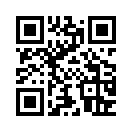 Руководитель: Рожнов Виктор НиколаевичАдрес: 183038, г. Мурманск, ул. Коминтерна, д. 7 e-mail: murmansk@sevtu.ruтел.: (8-815-2) 79-81-00Отдел государственного контроля, надзора и охраны водных биоресурсов по Архангельской областиНачальник отдела: Харитонов Александр ТарасовичАдрес: 163030 г. Архангельск, пр. Ленинградский, д. 324, 2 этажe-mail: arh@sevtu.ruтел/факс: (8-818-2) 68-62-98, 68-61-00, 68-64-14горячая линия рыбоохраны по Архангельской области:8 905-873-83-83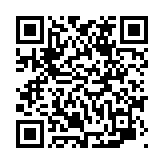 